Actividades SugeridasOBJETIVO DE APRENDIZAJE OA_13DESCRIPCIÓN DE LA ACTIVIDADDescribir la posición de objetos y personas con relación a sí mismo y a otros objetos y personas, usando un lenguaje común (como derecha e izquierda)ARGUMENTAR Y COMUNICAR Comunican relaciones de posición espacial. (OA e)1.Se llama a 5 alumnos. Cada uno lleva su nombre escrito en un papel colocado sobre su pecho. El resto de los alumnos del curso realiza preguntas como: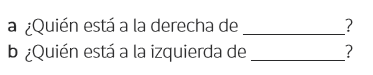 